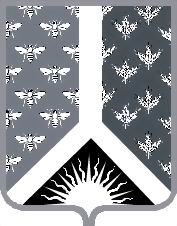 СОВЕТ НАРОДНЫХ ДЕПУТАТОВ НОВОКУЗНЕЦКОГО МУНИЦИПАЛЬНОГО РАЙОНАР Е Ш Е Н И Е от 26 мая 2016 года № 183-МНПАО назначении публичных слушаний по проекту решения Совета народных депутатов Новокузнецкого муниципального района «О внесении изменений и дополнений в Устав муниципального образования «Новокузнецкий муниципальный район»Принято Советом народных депутатовНовокузнецкого муниципального района24 мая 2016 года1. Для обсуждения проекта решения Совета народных депутатов Новокузнецкого муниципального района «О внесении изменений и дополнений в Устав муниципального образования «Новокузнецкий муниципальный район» с участием жителей Новокузнецкого муниципального района назначить публичные слушания.Инициатор проведения публичных слушаний – Совет народных депутатов Новокузнецкого муниципального района.Вопрос публичных слушаний - проект решения Совета народных депутатов Новокузнецкого муниципального района «О внесении изменений и дополнений в Устав муниципального образования «Новокузнецкий муниципальный район».Дата проведения публичных слушаний – 21 июня 2016 года.Место проведения публичных слушаний – г. Новокузнецк, ул. Сеченова, 25, большой зал.Время начала публичных слушаний – 11.00 часов.	2. Учет предложений по проекту решения Совета народных депутатов Новокузнецкого муниципального района «О внесении изменений и дополнений в Устав муниципального образования «Новокузнецкий муниципальный район» осуществляет Совет народных депутатов Новокузнецкого муниципального района. 	Предложения по проекту решения Совета народных депутатов Новокузнецкого муниципального района «О внесении изменений и дополнений в Устав муниципального образования «Новокузнецкий муниципальный район» направляются в срок до 11 часов 21 июня 2016 года по адресу: . Новокузнецк, ул. Сеченова, 25, каб. 46, тел/факс: 320840, e-mail: sndnvkz@mail.ru.3. Опубликовать настоящее Решение одновременно с проектом решения Совета народных депутатов Новокузнецкого муниципального района «О внесении изменений и дополнений в Устав муниципального образования «Новокузнецкий муниципальный район» в Новокузнецкой районной газете «Сельские вести». 4. Настоящее Решение вступает в силу со дня, следующего за днем его официального опубликования. Председатель  Совета народных депутатов Новокузнецкого муниципального района                                                                            Е. В. Зеленская                                                                   И. о. главы Новокузнецкого муниципального района                                                                             А. В. Шарнин